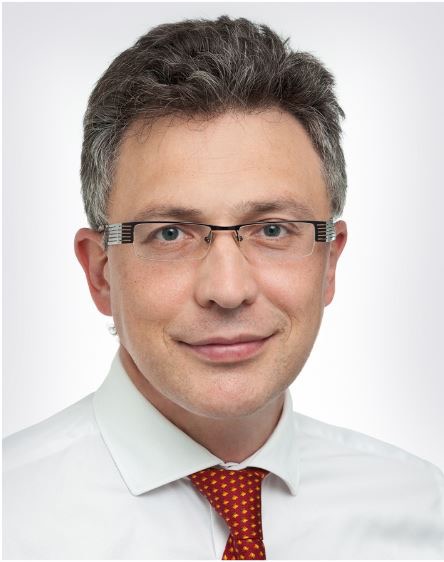 Лектор: Болячин Алексей Вячеславович (г. Москва)Кандидат медицинских наук,Врач-стоматолог (эндодонтист) Центра Дентальной Травматологии «Айсберг» г. Москва.Член  Российской эндодонтической ассоциации,  Международной и Американской эндодонтических ассоциаций, Европейской Ассоциации Дентальной Микроскопии.   Председатель эндодонтической секции СТАР. Главный редактор журнала « Эндодонтия» 15 ноября 2019 г Семинар  Одна неделя  на приеме с эндодонтистом.  Разбор 14 клинических случаев. Практические рекомендации, алгоритмы   и протоколыПрограмма семинара: Случай 1. Обратимый пульпит. Диагностика, техника выполнения,  возможные осложнения.Случай 2.  Прямое покрытие пульпы.Техника выполнения,  ошибки и осложнения. Случай 3. Необратимый пульпит. Лечение моляра со сложной анатомией. Особенности препарирования узких и длинных каналов. Случай 4. Острый апикальный абсцесс с обильной экссудацией. Очистка и  применяемые медикаменты. Особенности обтурации.Случай 5-6. Хронический апикальный абсцесс в зубе с большой воспалительной деструкцией. Случай 7.Хронический апикальный периодонтит. Лечение в один визит. Случай 8. Фуркационный периодонтит. Дифференциальная диагностика с вертикальной фрактурой корня и поражениями пародонта . Очистка и  обтурация. Случай 9-10. Bypass. Техника создания обходного пути при невозможности удалить отломок инструмента. Особенности очистки и пломбирования. Случай 11-12. Ступеньки.  Причины, техника устранения и особенности обтурации. Случай 13. Треснутый зуб. Дифференциальная диагностика, лечение и долгосрочный прогноз.Случай 14. Резорбция. Особенности обработки, обтурации и прогноз. Стоимость  семинара 9700 руб. СТУДЕНТАМ, ИНТЕРНАМ СКИДКА 50%, ОРДИНАТОРАМ – 20%.Выдается сертификат ООО «ПРОФЕССИОНАЛ», свидетельство НМО,  В стоимость входят вода, кофе-пауза и бизнес-ланч , , блокнот и ручка для записей Время проведения: Регистрация с 9-00 до 10-00, семинар с 10-00  до 18-00 (с  перерывами на  кофе-паузы и бизнес-ланч)Место проведения: будет сообщено дополнительно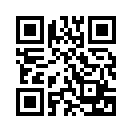 Запись и дополнительная информация:Директор УЦ «ПРОФЕССИОНАЛ» Светлана Олеговна Хапилина+7 (921) 862-98-24     xso@mail.ru    |   profistomat.ru        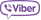 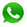 Мы в социальных сетях:  profistomat     professionalstomatolog     professionalstomatolog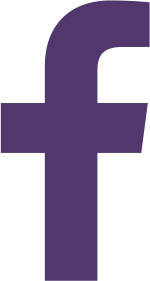 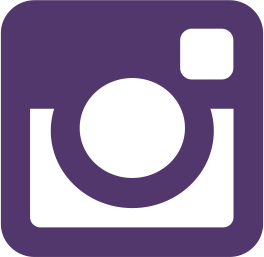 Форма оплаты:-оплата по безналичному расчету: только на основании выписанного счета от ООО «ПРОФЕССИОНАЛ», просьба реквизиты для выставления счетов отправлять на эл. адрес: xso@mail.ru -оплата за наличный расчет: оплата по акции – звоните директору уч/ц., оплата не по акции -   в день проведения мероприятия при регистрации участников семинара, только с предварительной записью накануне. В дни проведения семинаров будет осуществляться продажа литературы по стоматологииУважаемые доктора-стоматологи!Приглашаем Вас на  авторский семинар в  15 ноября 2019 года в г. Волгоград	   Заявка по учебным мероприятиям в установленные порядком сроки будет представлена в Комиссию по оценке учебных мероприятий и материалов на соответствие установленным требованиям для НМО. Расписание15 ноября 2019 г  Алексей БолячинСеминар  «Одна неделя  на приеме с эндодонтистом.  Разбор 14 клинических случаев. Практические рекомендации, алгоритмы   и протоколы»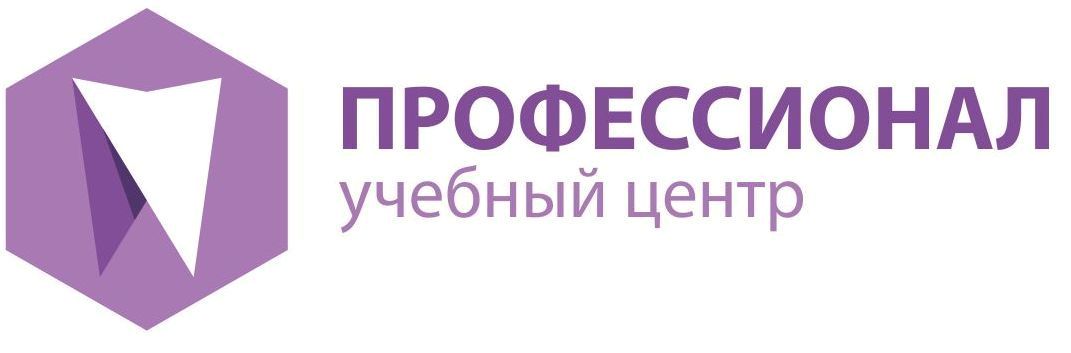 Санкт-Петербург | profistomat.ru